Zaichenko OlegExperience:Position applied for: Fitter-WelderDate of birth: 11.11.1966 (age: 51)Citizenship: UkraineResidence permit in Ukraine: NoCountry of residence: UkraineCity of residence: KhersonPermanent address: Beregovoi ave., 7 apt. 136Contact Tel. No: +38 (050) 901-81-66E-Mail: z-oleg66@bk.ruU.S. visa: NoE.U. visa: NoUkrainian biometric international passport: Not specifiedDate available from: 21.12.2013English knowledge: ModerateMinimum salary: 2000 $ per month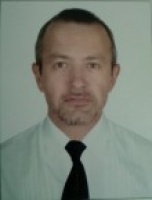 PositionFrom / ToVessel nameVessel typeDWTMEBHPFlagShipownerCrewingDeck Fitter28.10.2012-06.05.2013M/v Jolly NeroRo-Ro40594B-W31800NaplesIgnazio MessinaImma KhersonEngine Fitter26.01.2012-14.07.2012M/v Jolly NeroRo-Ro40594B-W31800NaplesIgnazio MessinaImma KhersonMotorman 1st class13.05.2011-06.11.2011M/v Thor Athos3132Devtz2430NorwayJ.Poulsen Shipman K/S DenmarkSav-serviseDeck Fitter20.09.2010-02.04.2011M/v Jolly CoralloRo-Ro38963Man30150NaplesIgnazio MessinaImma KhersonEngine Fitter19.12.2009-26.06.2010M/v Jolly OroRo-Ro35342Man21350NaplesIgnazio MessinaImma KhersonEngine Fitter19.05.2009-12.08.2009M/v Fugro GaussSurvey Vessel16842x650kw AEG AG-GibraltarBremen/Germany.+49(0)4213478735/-42&mdash;Engine Fitter30.03.2008-14.10.2008m/t  Siteam AniaraOil Chemical Tanker40000Zulzer10000LiberiaNorwegian Grew Management AS&mdash;Fitter-Welder14.04.2007-02.11.2007m/t StoplessOil Product Tanker154000Hundayi-BW20000LiberiaV-ShipssV-ShipssFitter-Welder07.10.2006-23.12.2006m/t SCM CaribbianContainer Ship3590Zulzer4600MiPine Valley S UhippingUSAV-ShipssFitter-Welder12.03.2006-05.09.2006m/t PegasusMulti-Purpose Vessel1370BW-MAN1400PanamaJ.Poulsen Shipman K/S DenmarkSav-serviseEngine Fitter08.03.2005-26.10.2005m/t TheresaBulk Carrier3500MAK1800PanamaShipmagement Croatia SplitDjerelaEngine Fitter05.08.2004-13.01.2005m/t KesariaTanker Crude31676B&W11200LiberiaProgekt Shipping GreeceMarin-proservisFitter-Welder28.08.2003-11.02.2004m/t Kimolian EarthBulk Carrier12367Mitsubishi4103LiberiaRoussos ShippingMarin-proservisFitter-Welder10.04.2002-11.04.2003m/t Safmarine CongoMulti-Purpose Vessel12900MAN8400LiberiaPitiousa Shipping GreeceMarin-proservisMotorman 1st class05.11.2000-07.08.2001m/t Jack JuniorBulk Carrier3500B&W2900LibanonPaul Adams LTDEvro-marin